Corn ChowderAdapted from: What’s Cooking at Maggie’s PlaceA Collection of Budget-Wise Recipes
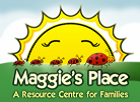 Maggie’s Magic Cupboard + Chives (optional)Ingredients:3 potatoes, diced		1 ½ cup whole kernel corn niblets1 onion, grated		4 cups milk1 cup water			Salt & pepper to taste¼ cup margarine		Chives (optional)Serves: 4Directions: Peel and dice potatoes. Grate onion. Place potatoes and onion into saucepan with water and margarine.Simmer until vegetables are tender. Add corn and milk. Simmer 15 minutes. Season with salt and pepper.If desired. Decorate with chopped chivesCook time: 20 minutesCorn ChowderAdapted from What’s Cooking at Maggie’s PlaceA Collection of Budget-Wise Recipes
Maggie’s Magic Cupboard + Chives (optional)Ingredients:3 potatoes, diced		1 ½ cup whole kernel corn niblets1 onion, grated		4 cups milk1 cup water			Salt & pepper to taste¼ cup margarine		Chives (optional)Serves: 4Directions: Peel and dice potatoes. Grate onion. Place potatoes and onion into saucepan with water and margarine.Simmer until vegetables are tender. Add corn and milk. Simmer 15 minutes. Season with salt and pepper.If desired. Decorate with chopped chivesCook time: 20 minutes